Form Coat - OSection 1		Product Description	Product Name:		Form Coat - ORecommended Use:	Form Release OilSupplier:			Clemons Concrete Coatings, 505 Cave Road, Nashville, TN 37210, 615-872-9099Emergency Phone: 	INFOTRAC 1-800-535-5053Section 2 		Hazard identificationCategory 1 Aspiration Hazard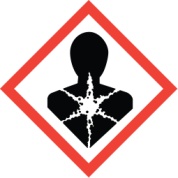 Signal Word:DangerHazard Statements:H304 May be fatal if swallowed and enters airwaysPrecautionary statements:	Prevention:	P233 Keep container tightly closed	P260 Do not breathe mist/vapors/spray	P264 Wash skin thoroughly after handling	P271 Use only outdoors or in a well-ventilated area	P281 Use personal protective equipment as required	Response:P301+P310+P331 IF SWALLOWED: Do NOT induce vomiting. Immediately call a poison center or doctor/physicianP303+P361+P353 IF ON SKIN (or hair): Remove/take off immediately all contaminated clothing. Rinse skin with water/showerP304+P340+P311 IF INHALED: Remove victim to fresh air and keep at rest in a position comfortable for breathing. Call a poison center or doctor/physician.P305+p351+p338 IF IN EYES: Rinse cautiously with water for several minutes. Remove contact lenses, if present and easy to do. Continue rinsing.P332+P313 If skin irritation occurs: Get medical advice/attentionP362 Take off contaminated clothing and wash before reuseP370+P378 In case of fire: Use dry sand, dry chemical, or alcohol-resistant foam for extinctionStorage:P403+P233+P235 Store in a well-ventilated place. Keep container tightly closed. Keep cool.Disposal:P501 Dispose of contents/container in accordance with local/federal regulations.Section 3		Composition/ Information on IngredientsCAS #		OSHA PEL(TWA)		ACGIH(TLV-TWA)	  	 Wt.%Petroleum distillates,	64742-55-8	Not established		Not established		85.0 – 95.0hydrotreated light paraffinicSection 4 		First Aid MeasuresEmergency First Aid ProceduresSkin: Clean material from skin with acetone, then wash with soap and water followed by moisturizer.Eyes: Flush with a gentle but large stream of clean water for 15 minutes, lifting the lower and upper eyelids occasionally.  Call a physician if irritation persists.Inhalation: Move to fresh air and provide oxygen if breathing is difficult.  Seek medical attention if irritation persists.Ingestion: DO NOT INDUCE VOMITING. Get medical attention immediately.Section 5		Firefighting ProceduresExtinguishing Media: Dry chemical, CO2, foam, water fog.Flash Point (TCC):  325-350° FFlammable Limits (% volume in air for solvents):  LEL=Not available  UEL=Not availableSpecial Fire Fighting Procedures: Evacuate area and fight fire from a distance.  Firefighters wear NIOSH approved self-contained breathing apparatus.  Cool containers exposed to fire with water.  Vapors are heavier than air and may travel along the ground to distant ignition sources.Section 6		Spill or Leak ProceduresSteps to Take if Material is Released or Spilled: No health affects expected from the clean-up of the material if contact can be avoided. Follow the protection information found in Section 8 of this SDS. Absorb spillage in suitable inert material. Sweep or scrape up and containerize. Section 7 		Handling and StorageNormal Handling:  Always use good industrial hygiene practices and safety guidelines.Storage:  Store material in its original container.  Keep containers tightly closed when not in use.  Keep material away from sources of heat.Waste Disposal Method:  Dispose of material in accordance with federal, state, and local guidelines.Special Precautions:  Use proper bonding/grounding techniques to avoid static buildup/discharge, which can ignite vapors.  Empty containers may contain explosive levels of vapor.  Do not cut, drill, or weld near the containers.Section 8 		Protection InformationRespiratory Protection: Use NIOSH-approved organic vapor respirator when exposure levels cannot be maintained below limits or the chance of mist inhalation is present.Ventilation: Provide adequate mechanical ventilation to keep exposure levels below TLV’s.Protective Gloves: Wear impervious chemical gloves.Eye Protection: Wear chemical safety glasses.Other Protective Clothing or Equipment: As needed to prevent repeated/prolonged contact.Work/Hygienic Practices: Use only in adequately-ventilated area unless recommended respiratory protection is used. Wash thoroughly with soap and water after handling and before eating, smoking, or using washroom.  If clothes become contaminated, change to clean clothing and wash contaminated clothes before re-use.Section 9 		Physical DataAppearance: Light yellow liquidOdor: MildOdor Threshold: No data availablepH: NoneFreezing/Melting Point: -76° CBoiling Point: Not determinedFlash Point: 325-350° F	Evaporation Rate: Not determinedFlammability (solid, gas): Not determinedUpper/lower Flammability: Not determinedVapor Pressure: 0 kPa at 20C Vapor Density (Air=1): Not determinedRelative Density: 0.85 g/ccSolubility: Negligible solubility in waterPartition Coefficient: Not determinedAuto-ignition Temperature: Not determinedDecomposition temperature: Not determinedViscosity: Not determinedSpecific Gravity (H20=1): 0.84Section 10 		Reactivity DataReactivity:  				Stable.Conditions to avoid:  	Prevent vapor accumulation. Avoid heat, sparks, and flames.Hazardous decomposition products:	Carbon monoxide and carbon dioxideHazardous Polymerization:  		Will not occur.Incompatibility (Materials to Avoid):	Strong acids and oxidizing materials.Section 11		Toxicity DataRoutes of Exposure:  Inhalation, ingestion, eyes, and skin.Acute Toxicity Lethal Doses (ATE):	LC50 (inhl) >20.0 mg/l	LD50 (oral) >5000 mg/kg	LD50 (skin) >2000 mg/kgHealth Hazards:Acute:  Minimally toxic. May cause eye and/or skin irritation.Chronic:  Prolonged and repeated exposures to high concentrations may cause more severe eye and/or skin irritation.Skin Contact:  Causes mild skin irritation that is reversible with proper care.Eye Contact:  Causes mild eye irritation that is reversible with proper care.Inhalation:  Not expected to pose respiratory irritation. An inhalation hazard may only ariseif product is aerosolized or if heated up. If material is misted or if vapors aregenerated from heating, exposure may cause irritation of mucous membranesand upper respiratory tract. Based on data from similar materialsIngestion:  May be harmful if swallowed.  Aspiration of the material into the lungs can cause chemical pneumonitis, which can be fatal.Carcinogen:  Contains no carcinogenic components at concentrations equal to or greater than 0.1%.Aggravation of Pre-existing Conditions:  Persons with pre-existing skin or eye disorders may be more susceptible to the effects of the substance.Section 12		Ecological DataAcute Toxicity to Fish: No data availableAcute Toxicity to Aquatic Invertebrates: No data availableToxicity to Aquatic Plants: No data availableToxicity to Microorganisms: No data availableChronic Toxicity to Fish: No data availableChronic Toxicity to Aquatic Invertebrates: No data availablePersistence and Degradability: Expected to degrade readily and rapidly in the presence of oxygenBioaccumulation Potential: This material is not expected to bioaccumulateMobility in the Soil: Adsorbs in soilOther Adverse Effects: None establishedSection 13		Disposal InformationWaste Disposal Method: Dispose of material in accordance with all Federal, State, and Local regulations.Section 14		Transport InformationAll Modes: Non-Regulated Material Section 15 		Regulatory InformationSARA 311/312: Yes. (Acute health aspiration hazard)OSHA:  This material is hazardous by definition of Hazardous Communications Standard (29 CFR 1910.1200).TSCA:  Components of this material are either listed or are exempt from the EPA TSCA Inventory of Chemical Substances.California Proposition 65:  	This product does not contain chemicals known to the State of California to cause cancer, birth defects, or other reproductive harm.Section 16 		Additional InformationThe regulatory information provided is not intended to be comprehensive.  Other Federal, State and Local regulations may apply to this material.DISCLAIMER: Although the information and recommendations set forth herein are presented in good faith and  believed to be correct as of the date hereof, manufacturer makes no representations as to the completeness or accuracy thereof.